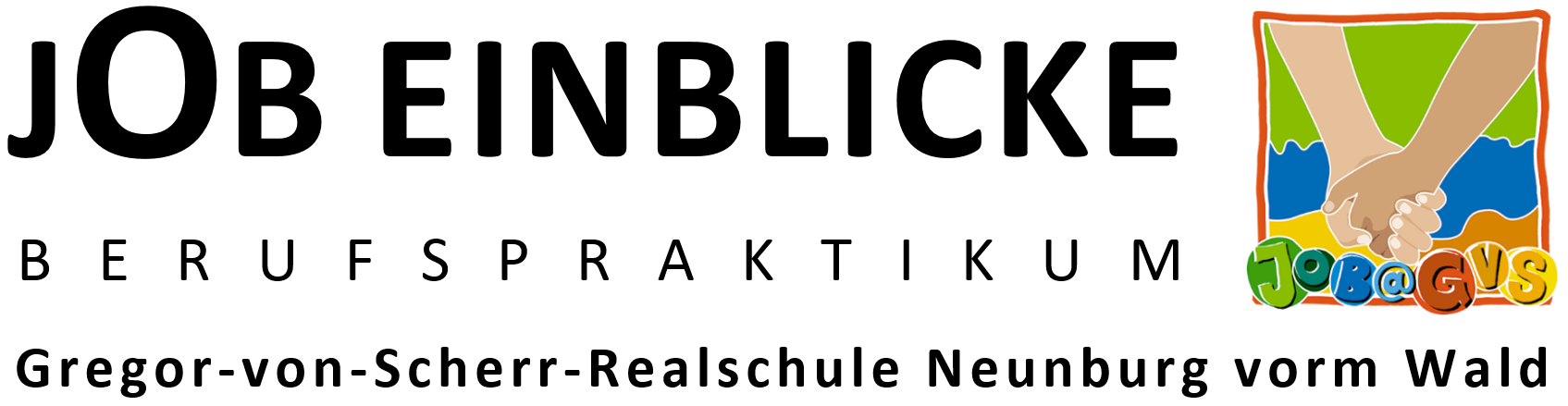 Arbeitstagebuch von _______________________________________Betrieb:		_________________________________________________Ausbildungsberuf:	_________________________________________________Praktikumszeitraum:	_________________________________________________1 – das gefiel mir sehr gut   2 – das gefiel mir gut   3 – die Tätigkeiten waren in Ordnung   4 – diese Arbeit war gerade noch in Ordnung   5 – diese Tätigkeiten gefielen mir nicht   6 – das möchte ich unter keinen Umständen mehr machenMithilfe dieses Arbeitstagebuches kannst du das Praktikum bzw. die Tätigkeiten, welche du in diesem Beruf erledigen musst, bewerten und eine Gesamtbewertung ermitteln, welche in einer Bewertungszahl/Note ausgedrückt werden kann. Addiere dazu die einzelnen Noten und dividiere diese Summe durch die Anzahl der Bewertungen.Tätigkeit(en)BewertungBewertungBewertungBewertungBewertungBewertung1.1234561.2.1234562.3.1234563.4.1234564.5.1234565.6.1234566.7.1234567.8.1234568.9.1234569.10.12345610.11.12345611.12.12345612.13.12345613.14.12345614.15.12345615.